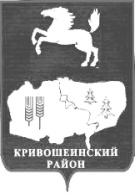 АДМИНИСТРАЦИЯ КРИВОШЕИНСКОГО РАЙОНА ПОСТАНОВЛЕНИЕ      09.07.2018                                                                                                                                                     №329                                          с. КривошеиноТомской областиО внесении изменений в  постановление Администрации Кривошеинского района № 73 от 26.02.2016 «Об утверждении муниципальной программы «Развитие коммунальной и коммуникационной  инфраструктуры в Кривошеинском районе на период  с  2016 до 2020 года»	В соответствии со статьей 179 Бюджетного кодекса Российской Федерации, постановление Администрации Томской области от 09.12.2014г. № 474а «Об утверждении государственной программы «Развитие  коммунальной и коммуникационной  инфраструктуры в Томской области», ПОСТАНОВЛЯЮ:	1. Внести в постановление Администрации Кривошеинского района от  26.02.2016  №  73 «Об утверждении муниципальной программы «Развитие коммунальной и коммуникационной  инфраструктуры в Кривошеинском районе на период  с  2016 до 2020 года» (далее – постановление) следующие изменения:	1.1. в приложение № 1 к постановлению паспорт муниципальной программы «Развитие  коммунальной и коммуникационной  инфраструктуры в Кривошеинском районе на период с 2016 до 2020 года» раздел 11 «Объемы и источники финансирования Программы, всего, тыс. руб.» изложить в следующей редакции:	1.2. в приложении № 1 к постановлению ПОДПРОГРАММА 2 "РАЗВИТИЕ КОММУНИКАЦИОННОЙ ИНФРАСТРУКТУРЫ В КРИВОШЕИНСКОМ РАЙОНЕ" паспорт подпрограммы 2 "Развитие коммуникационной инфраструктуры в Кривошеинском районе" таблицу 4 «Перечень основных мероприятий и ресурсное обеспечение реализации подпрограммы 2» изложить в следующей редакции:1.3. приложение № 2 к муниципальной программе "Развитие коммунальной и коммуникационной инфраструктуры в Кривошеинском районе" изложить в следующей редакции:РЕСУРСНОЕ ОБЕСПЕЧЕНИЕМУНИЦИПАЛЬНОЙ ПРОГРАММЫ	2.  Настоящее постановление вступает в силу со дня его подписания.    	3. Настоящее постановление подлежит размещению в Сборнике нормативных актов Администрации Кривошеинского района и на официальном сайте муниципального образования Кривошеинский район в сети «Интернет».     	4. Контроль за исполнением настоящего постановления возложить на заместителя  Главы Кривошеинского района по вопросам ЖКХ, строительства, транспорта, связи, ГО и ЧС.Глава Кривошеинского района                                                                           С.А. Тайлашев(Глава Администрации)				Черкашина Екатерина Евгеньевна (838251)-2-10-31Прокуратура, Сибиряков Д.В., Штоббе А.В., Управление финансов. 11Объемы и источники финансирования Программы, всего, тыс. руб.Источники финансирования по годамВсего2016 201720182019202011Объемы и источники финансирования Программы, всего, тыс. руб.Федеральный бюджет0,00,00,00,00,00,011Объемы и источники финансирования Программы, всего, тыс. руб.Областной бюджет5874,72418,92656,0799,8000,00,011Объемы и источники финансирования Программы, всего, тыс. руб.Местный бюджет:11Объемы и источники финансирования Программы, всего, тыс. руб.Бюджет района10637,299259,879826,378551,0510,00,011Объемы и источники финансирования Программы, всего, тыс. руб.Бюджет сельских поселений1090,882489,662601,220,00,00,011Объемы и источники финансирования Программы, всего, тыс. руб.Внебюджетные источники0,00,00,00,00,00,011Объемы и источники финансирования Программы, всего, тыс. руб.Всего по источникам17602,8813168,43213083,5981350,8510,00,0NппНаименование подпрограммы, задачи подпрограммы, ВЦП (основного мероприятия) государственной программыСрок реализацииОбъем финансирования (тыс. рублей)Объем финансирования (тыс. рублей)В том числе за счет средств:В том числе за счет средств:В том числе за счет средств:В том числе за счет средств:В том числе за счет средств:В том числе за счет средств:Участник/участник мероприятияПоказатели конечного результата основного мероприятия, по годам реализацииПоказатели конечного результата основного мероприятия, по годам реализацииNппНаименование подпрограммы, задачи подпрограммы, ВЦП (основного мероприятия) государственной программыСрок реализацииОбъем финансирования (тыс. рублей)Объем финансирования (тыс. рублей)федерального бюджета (по согласованию)областного бюджетаобластного бюджетаобластного бюджетаместных бюджетов (по согласованию)внебюджетных источников (по согласованию)Участник/участник мероприятияПоказатели конечного результата основного мероприятия, по годам реализацииПоказатели конечного результата основного мероприятия, по годам реализацииNппНаименование подпрограммы, задачи подпрограммы, ВЦП (основного мероприятия) государственной программыСрок реализацииОбъем финансирования (тыс. рублей)Объем финансирования (тыс. рублей)федерального бюджета (по согласованию)областного бюджетаобластного бюджетаобластного бюджетаместных бюджетов (по согласованию)внебюджетных источников (по согласованию)Участник/участник мероприятиянаименование и единица измерениязначения по годам реализации1234456667891011Подпрограмма 2 "Развитие коммуникационной инфраструктуры в Кривошеинского района"Подпрограмма 2 "Развитие коммуникационной инфраструктуры в Кривошеинского района"Подпрограмма 2 "Развитие коммуникационной инфраструктуры в Кривошеинского района"Подпрограмма 2 "Развитие коммуникационной инфраструктуры в Кривошеинского района"Подпрограмма 2 "Развитие коммуникационной инфраструктуры в Кривошеинского района"Подпрограмма 2 "Развитие коммуникационной инфраструктуры в Кривошеинского района"Подпрограмма 2 "Развитие коммуникационной инфраструктуры в Кривошеинского района"Подпрограмма 2 "Развитие коммуникационной инфраструктуры в Кривошеинского района"Подпрограмма 2 "Развитие коммуникационной инфраструктуры в Кривошеинского района"Подпрограмма 2 "Развитие коммуникационной инфраструктуры в Кривошеинского района"Подпрограмма 2 "Развитие коммуникационной инфраструктуры в Кривошеинского района"Подпрограмма 2 "Развитие коммуникационной инфраструктуры в Кривошеинского района"Подпрограмма 2 "Развитие коммуникационной инфраструктуры в Кривошеинского района"Подпрограмма 2 "Развитие коммуникационной инфраструктуры в Кривошеинского района"1Задача 1. Обеспечение доступа населения Кривошеинского района к современным услугам связиЗадача 1. Обеспечение доступа населения Кривошеинского района к современным услугам связиЗадача 1. Обеспечение доступа населения Кривошеинского района к современным услугам связиЗадача 1. Обеспечение доступа населения Кривошеинского района к современным услугам связиЗадача 1. Обеспечение доступа населения Кривошеинского района к современным услугам связиЗадача 1. Обеспечение доступа населения Кривошеинского района к современным услугам связиЗадача 1. Обеспечение доступа населения Кривошеинского района к современным услугам связиЗадача 1. Обеспечение доступа населения Кривошеинского района к современным услугам связиЗадача 1. Обеспечение доступа населения Кривошеинского района к современным услугам связиЗадача 1. Обеспечение доступа населения Кривошеинского района к современным услугам связиЗадача 1. Обеспечение доступа населения Кривошеинского района к современным услугам связиЗадача 1. Обеспечение доступа населения Кривошеинского района к современным услугам связиЗадача 1. Обеспечение доступа населения Кривошеинского района к современным услугам связиОсновное мероприятие "Обеспечение доступа населения Кривошеинского района к современным услугам связи"всеговсего1700,8510,00,01649,81649,851,0510,0Департамент транспорта, дорожной деятельности и связи Томской области;органы местного самоуправления муниципальных образований Томской области (по согласованию);Филиал ФГУП "Российская телевизионная и радиовещательная сеть" "Томский областной радиотелевизионный передающий центр" (по согласованию)ХХОсновное мероприятие "Обеспечение доступа населения Кривошеинского района к современным услугам связи"2016 год2016 год0,00,00,00,00,00,00,0Департамент транспорта, дорожной деятельности и связи Томской области;органы местного самоуправления муниципальных образований Томской области (по согласованию);Филиал ФГУП "Российская телевизионная и радиовещательная сеть" "Томский областной радиотелевизионный передающий центр" (по согласованию)Доля населения Кривошеинского района, обеспеченного современными услугами связи, в том числе:сотовойсвязью, %;широкополосным доступом в Интернет на скорости не менее 512 Кбит/сек., %;цифровым телевидением, %76,0;Основное мероприятие "Обеспечение доступа населения Кривошеинского района к современным услугам связи"2017 год2017 год850,00,00,00,0850,00,00,0Департамент транспорта, дорожной деятельности и связи Томской области;органы местного самоуправления муниципальных образований Томской области (по согласованию);Филиал ФГУП "Российская телевизионная и радиовещательная сеть" "Томский областной радиотелевизионный передающий центр" (по согласованию)Доля населения Кривошеинского района, обеспеченного современными услугами связи, в том числе:сотовойсвязью, %;широкополосным доступом в Интернет на скорости не менее 512 Кбит/сек., %;цифровым телевидением, %80,0;Основное мероприятие "Обеспечение доступа населения Кривошеинского района к современным услугам связи"2018 год2018 год850,8510,00,00,0799,80051,0510,0Департамент транспорта, дорожной деятельности и связи Томской области;органы местного самоуправления муниципальных образований Томской области (по согласованию);Филиал ФГУП "Российская телевизионная и радиовещательная сеть" "Томский областной радиотелевизионный передающий центр" (по согласованию)Доля населения Кривошеинского района, обеспеченного современными услугами связи, в том числе:сотовойсвязью, %;широкополосным доступом в Интернет на скорости не менее 512 Кбит/сек., %;цифровым телевидением, %83,0;Основное мероприятие "Обеспечение доступа населения Кривошеинского района к современным услугам связи"2019 год2019 год0,00,00,00,00,00,00,0Департамент транспорта, дорожной деятельности и связи Томской области;органы местного самоуправления муниципальных образований Томской области (по согласованию);Филиал ФГУП "Российская телевизионная и радиовещательная сеть" "Томский областной радиотелевизионный передающий центр" (по согласованию)Доля населения Кривошеинского района, обеспеченного современными услугами связи, в том числе:сотовойсвязью, %;широкополосным доступом в Интернет на скорости не менее 512 Кбит/сек., %;цифровым телевидением, %86,0;Основное мероприятие "Обеспечение доступа населения Кривошеинского района к современным услугам связи"2020 год2020 год0,00,00,00,00,00,00,0Департамент транспорта, дорожной деятельности и связи Томской области;органы местного самоуправления муниципальных образований Томской области (по согласованию);Филиал ФГУП "Российская телевизионная и радиовещательная сеть" "Томский областной радиотелевизионный передающий центр" (по согласованию)Доля населения Кривошеинского района, обеспеченного современными услугами связи, в том числе:сотовойсвязью, %;широкополосным доступом в Интернет на скорости не менее 512 Кбит/сек., %;цифровым телевидением, %89,0;В том числе:Департамент транспорта, дорожной деятельности и связи Томской области;органы местного самоуправления муниципальных образований Томской области (по согласованию);Филиал ФГУП "Российская телевизионная и радиовещательная сеть" "Томский областной радиотелевизионный передающий центр" (по согласованию)1.1Мероприятие "Развитие цифрового телевидения: развитие инфраструктуры цифрового телевидения на территории Кривошеинского района, формирование адресного перечня по предоставлению приставок для цифрового телевидения, закупка и установка приставок для цифрового телевидения в соответствии с адресным перечнем"всеговсего0,00,00,00,00,00,00,0Департамент транспорта, дорожной деятельности и связи Томской области;органы местного самоуправления муниципальных образований Томской области (по согласованию);Филиал ФГУП "Российская телевизионная и радиовещательная сеть" "Томский областной радиотелевизионный передающий центр" (по согласованию)xx1.1Мероприятие "Развитие цифрового телевидения: развитие инфраструктуры цифрового телевидения на территории Кривошеинского района, формирование адресного перечня по предоставлению приставок для цифрового телевидения, закупка и установка приставок для цифрового телевидения в соответствии с адресным перечнем"2016 год2016 год0,00,00,00,00,00,00,0Департамент транспорта, дорожной деятельности и связи Томской области;органы местного самоуправления муниципальных образований Томской области (по согласованию);Филиал ФГУП "Российская телевизионная и радиовещательная сеть" "Томский областной радиотелевизионный передающий центр" (по согласованию)Доля населения Кривошеинского района, обеспеченного доступом к цифровому телевидению, %90,01.1Мероприятие "Развитие цифрового телевидения: развитие инфраструктуры цифрового телевидения на территории Кривошеинского района, формирование адресного перечня по предоставлению приставок для цифрового телевидения, закупка и установка приставок для цифрового телевидения в соответствии с адресным перечнем"2017 год2017 год0,00,00,00,00,00,00,0Департамент транспорта, дорожной деятельности и связи Томской области;органы местного самоуправления муниципальных образований Томской области (по согласованию);Филиал ФГУП "Российская телевизионная и радиовещательная сеть" "Томский областной радиотелевизионный передающий центр" (по согласованию)Доля населения Кривошеинского района, обеспеченного доступом к цифровому телевидению, %91,01.1Мероприятие "Развитие цифрового телевидения: развитие инфраструктуры цифрового телевидения на территории Кривошеинского района, формирование адресного перечня по предоставлению приставок для цифрового телевидения, закупка и установка приставок для цифрового телевидения в соответствии с адресным перечнем"2018 год2018 год0,00,00,00,00,00,00,0Департамент транспорта, дорожной деятельности и связи Томской области;органы местного самоуправления муниципальных образований Томской области (по согласованию);Филиал ФГУП "Российская телевизионная и радиовещательная сеть" "Томский областной радиотелевизионный передающий центр" (по согласованию)Доля населения Кривошеинского района, обеспеченного доступом к цифровому телевидению, %92,01.1Мероприятие "Развитие цифрового телевидения: развитие инфраструктуры цифрового телевидения на территории Кривошеинского района, формирование адресного перечня по предоставлению приставок для цифрового телевидения, закупка и установка приставок для цифрового телевидения в соответствии с адресным перечнем"2019 год2019 год0,00,00,00,00,00,00,0Департамент транспорта, дорожной деятельности и связи Томской области;органы местного самоуправления муниципальных образований Томской области (по согласованию);Филиал ФГУП "Российская телевизионная и радиовещательная сеть" "Томский областной радиотелевизионный передающий центр" (по согласованию)Доля населения Кривошеинского района, обеспеченного доступом к цифровому телевидению, %93,01.1Мероприятие "Развитие цифрового телевидения: развитие инфраструктуры цифрового телевидения на территории Кривошеинского района, формирование адресного перечня по предоставлению приставок для цифрового телевидения, закупка и установка приставок для цифрового телевидения в соответствии с адресным перечнем"2020 год2020 год0,00,00,00,00,00,00,0Департамент транспорта, дорожной деятельности и связи Томской области;органы местного самоуправления муниципальных образований Томской области (по согласованию);Филиал ФГУП "Российская телевизионная и радиовещательная сеть" "Томский областной радиотелевизионный передающий центр" (по согласованию)Доля населения Кривошеинского района, обеспеченного доступом к цифровому телевидению, %96,01.2Мероприятия по обеспечению жителей отдаленных населенных пунктов Кривошеинского района услугами связи.  всеговсего1700,8510,00,00,01649,851,0511.2Мероприятия по обеспечению жителей отдаленных населенных пунктов Кривошеинского района услугами связи.  2016год2016год0,00,00,00,00,00,00,0Количество населенных пунктов.Мероприятия по обеспечению жителей отдаленных населенных пунктов Кривошеинского района услугами связи.  2017год2017год850,00,00,00,0850,00,00,0Количество населенных пунктов.1Мероприятия по обеспечению жителей отдаленных населенных пунктов Кривошеинского района услугами связи.  2018год2018год850,8510,00,00,0799,80051,0510,0Количество населенных пунктов.1Мероприятия по обеспечению жителей отдаленных населенных пунктов Кривошеинского района услугами связи.  2019год2019год0,00,00,00,00,00,00,0Количество населенных пунктов.Мероприятия по обеспечению жителей отдаленных населенных пунктов Кривошеинского района услугами связи.  2020год2020год0,00,00,00,00,00,00,0Количество населенных пунктов.2Задача 2. Внедрение спутниковых навигационных технологий с использованием системы ГЛОНАСС и других результатов космической деятельности в интересах социально-экономического и инновационного развития Кривошеинского районаЗадача 2. Внедрение спутниковых навигационных технологий с использованием системы ГЛОНАСС и других результатов космической деятельности в интересах социально-экономического и инновационного развития Кривошеинского районаЗадача 2. Внедрение спутниковых навигационных технологий с использованием системы ГЛОНАСС и других результатов космической деятельности в интересах социально-экономического и инновационного развития Кривошеинского районаЗадача 2. Внедрение спутниковых навигационных технологий с использованием системы ГЛОНАСС и других результатов космической деятельности в интересах социально-экономического и инновационного развития Кривошеинского районаЗадача 2. Внедрение спутниковых навигационных технологий с использованием системы ГЛОНАСС и других результатов космической деятельности в интересах социально-экономического и инновационного развития Кривошеинского районаЗадача 2. Внедрение спутниковых навигационных технологий с использованием системы ГЛОНАСС и других результатов космической деятельности в интересах социально-экономического и инновационного развития Кривошеинского районаЗадача 2. Внедрение спутниковых навигационных технологий с использованием системы ГЛОНАСС и других результатов космической деятельности в интересах социально-экономического и инновационного развития Кривошеинского районаЗадача 2. Внедрение спутниковых навигационных технологий с использованием системы ГЛОНАСС и других результатов космической деятельности в интересах социально-экономического и инновационного развития Кривошеинского районаЗадача 2. Внедрение спутниковых навигационных технологий с использованием системы ГЛОНАСС и других результатов космической деятельности в интересах социально-экономического и инновационного развития Кривошеинского районаЗадача 2. Внедрение спутниковых навигационных технологий с использованием системы ГЛОНАСС и других результатов космической деятельности в интересах социально-экономического и инновационного развития Кривошеинского районаЗадача 2. Внедрение спутниковых навигационных технологий с использованием системы ГЛОНАСС и других результатов космической деятельности в интересах социально-экономического и инновационного развития Кривошеинского районаЗадача 2. Внедрение спутниковых навигационных технологий с использованием системы ГЛОНАСС и других результатов космической деятельности в интересах социально-экономического и инновационного развития Кривошеинского районаЗадача 2. Внедрение спутниковых навигационных технологий с использованием системы ГЛОНАСС и других результатов космической деятельности в интересах социально-экономического и инновационного развития Кривошеинского районаОсновное мероприятие "Внедрение спутниковых навигационных технологий с использованием системы ГЛОНАСС и других результатов космической деятельности в интересах социально-экономического и инновационного развития Кривошеинского района "всеговсего0,00,00,00,00,00,00,0Департамент транспорта, дорожной деятельности и связи Томской области;исполнительные органы государственной власти Томской области;органы местного самоуправления муниципальных образований Томской области (по согласованию);учреждения высшего профессионального образования (по согласованию);иные юридические лица, определяемые на конкурсной основе (по согласованию)xxОсновное мероприятие "Внедрение спутниковых навигационных технологий с использованием системы ГЛОНАСС и других результатов космической деятельности в интересах социально-экономического и инновационного развития Кривошеинского района "2016 год2016 год0,00,00,00,00,00,00,0Департамент транспорта, дорожной деятельности и связи Томской области;исполнительные органы государственной власти Томской области;органы местного самоуправления муниципальных образований Томской области (по согласованию);учреждения высшего профессионального образования (по согласованию);иные юридические лица, определяемые на конкурсной основе (по согласованию)Доля структурных подразделений Администрации Кривошеинского района и иных использующих в своей деятельности результаты космической деятельности (в том числе систему ГЛОНАСС), %36,0Основное мероприятие "Внедрение спутниковых навигационных технологий с использованием системы ГЛОНАСС и других результатов космической деятельности в интересах социально-экономического и инновационного развития Кривошеинского района "2017 год2017 год0,00,00,00,00,00,00,0Департамент транспорта, дорожной деятельности и связи Томской области;исполнительные органы государственной власти Томской области;органы местного самоуправления муниципальных образований Томской области (по согласованию);учреждения высшего профессионального образования (по согласованию);иные юридические лица, определяемые на конкурсной основе (по согласованию)Доля структурных подразделений Администрации Кривошеинского района и иных использующих в своей деятельности результаты космической деятельности (в том числе систему ГЛОНАСС), %37,0Основное мероприятие "Внедрение спутниковых навигационных технологий с использованием системы ГЛОНАСС и других результатов космической деятельности в интересах социально-экономического и инновационного развития Кривошеинского района "2018 год2018 год0,00,00,00,00,00,00,0Департамент транспорта, дорожной деятельности и связи Томской области;исполнительные органы государственной власти Томской области;органы местного самоуправления муниципальных образований Томской области (по согласованию);учреждения высшего профессионального образования (по согласованию);иные юридические лица, определяемые на конкурсной основе (по согласованию)Доля структурных подразделений Администрации Кривошеинского района и иных использующих в своей деятельности результаты космической деятельности (в том числе систему ГЛОНАСС), %38,0Основное мероприятие "Внедрение спутниковых навигационных технологий с использованием системы ГЛОНАСС и других результатов космической деятельности в интересах социально-экономического и инновационного развития Кривошеинского района "2019 год2019 год0,00,00,00,00,00,00,0Департамент транспорта, дорожной деятельности и связи Томской области;исполнительные органы государственной власти Томской области;органы местного самоуправления муниципальных образований Томской области (по согласованию);учреждения высшего профессионального образования (по согласованию);иные юридические лица, определяемые на конкурсной основе (по согласованию)Доля структурных подразделений Администрации Кривошеинского района и иных использующих в своей деятельности результаты космической деятельности (в том числе систему ГЛОНАСС), %39,0Основное мероприятие "Внедрение спутниковых навигационных технологий с использованием системы ГЛОНАСС и других результатов космической деятельности в интересах социально-экономического и инновационного развития Кривошеинского района "2020 год2020 год0,00,00,00,00,00,00,0Департамент транспорта, дорожной деятельности и связи Томской области;исполнительные органы государственной власти Томской области;органы местного самоуправления муниципальных образований Томской области (по согласованию);учреждения высшего профессионального образования (по согласованию);иные юридические лица, определяемые на конкурсной основе (по согласованию)Доля структурных подразделений Администрации Кривошеинского района и иных использующих в своей деятельности результаты космической деятельности (в том числе систему ГЛОНАСС), %40,0Итого по подпрограмме 2всеговсего1700,8510,00,00,01649,851,0510,0xИтого по подпрограмме 22016 год2016 год0,00,00,00,00,00,00,0xИтого по подпрограмме 22017 год2017 год850,00,00,00,0850,00,00,0xИтого по подпрограмме 22018 год2018 год850,8510,00,00,0799,80051,0510,0xИтого по подпрограмме 22019 год2019 год0,00,00,00,00,00,00,0xИтого по подпрограмме 22020 год2020 год0,00,00,00,00,00,00,0xNппНаименование задачи муниципальной программы, подпрограммыСрок реализацииОбъем финансирования (тыс. рублей)В том числе за счет средств:В том числе за счет средств:В том числе за счет средств:В том числе за счет средств:СоисполнительNппНаименование задачи муниципальной программы, подпрограммыСрок реализацииОбъем финансирования (тыс. рублей)федерального бюджета (по согласованию)областного бюджетаместных бюджетов (по согласованию)бюджет района + бюджет СПвнебюджетных источников (по согласованию)Соисполнитель1234567891Задача 1. Развитие коммунальной инфраструктуры и обеспечение надежности функционирования коммунального комплекса Кривошеинского районаЗадача 1. Развитие коммунальной инфраструктуры и обеспечение надежности функционирования коммунального комплекса Кривошеинского районаЗадача 1. Развитие коммунальной инфраструктуры и обеспечение надежности функционирования коммунального комплекса Кривошеинского районаЗадача 1. Развитие коммунальной инфраструктуры и обеспечение надежности функционирования коммунального комплекса Кривошеинского районаЗадача 1. Развитие коммунальной инфраструктуры и обеспечение надежности функционирования коммунального комплекса Кривошеинского районаЗадача 1. Развитие коммунальной инфраструктуры и обеспечение надежности функционирования коммунального комплекса Кривошеинского районаЗадача 1. Развитие коммунальной инфраструктуры и обеспечение надежности функционирования коммунального комплекса Кривошеинского районаЗадача 1. Развитие коммунальной инфраструктуры и обеспечение надежности функционирования коммунального комплекса Кривошеинского района1.1Подпрограмма 1 "Развитие и модернизация коммунальной инфраструктуры Кривошеинского района"всего15902,030,004224,911677,130,00Администрация Кривошеинского района1.1Подпрограмма 1 "Развитие и модернизация коммунальной инфраструктуры Кривошеинского района"2016 год3168,4320,002418,9749,5320,00Администрация Кривошеинского района1.1Подпрограмма 1 "Развитие и модернизация коммунальной инфраструктуры Кривошеинского района"2017 год12233,5980,001806,010427,5980,00Администрация Кривошеинского района1.1Подпрограмма 1 "Развитие и модернизация коммунальной инфраструктуры Кривошеинского района"2018 год500,000,000,00500,000,00Администрация Кривошеинского района1.1Подпрограмма 1 "Развитие и модернизация коммунальной инфраструктуры Кривошеинского района"2019 год0,000,000,000,000,00Администрация Кривошеинского района1.1Подпрограмма 1 "Развитие и модернизация коммунальной инфраструктуры Кривошеинского района"2020 год0,000,000,000,000,00Администрация Кривошеинского района2Задача 2. Развитие коммуникационной инфраструктуры в Кривошеинского районаЗадача 2. Развитие коммуникационной инфраструктуры в Кривошеинского районаЗадача 2. Развитие коммуникационной инфраструктуры в Кривошеинского районаЗадача 2. Развитие коммуникационной инфраструктуры в Кривошеинского районаЗадача 2. Развитие коммуникационной инфраструктуры в Кривошеинского районаЗадача 2. Развитие коммуникационной инфраструктуры в Кривошеинского районаЗадача 2. Развитие коммуникационной инфраструктуры в Кривошеинского районаЗадача 2. Развитие коммуникационной инфраструктуры в Кривошеинского района2.1Подпрограмма 2 "Развитие коммуникационной инфраструктуры в Кривошеинском районе"всего1700,8510,01649,851,0510,0Администрация Кривошеинского района2.1Подпрограмма 2 "Развитие коммуникационной инфраструктуры в Кривошеинском районе"2016 год0,00,00,00,00,0Администрация Кривошеинского района2.1Подпрограмма 2 "Развитие коммуникационной инфраструктуры в Кривошеинском районе"2017 год850,00,0850,00,00,0Администрация Кривошеинского района2.1Подпрограмма 2 "Развитие коммуникационной инфраструктуры в Кривошеинском районе"2018 год850,8510,0799,80051,0510,0Администрация Кривошеинского района2.1Подпрограмма 2 "Развитие коммуникационной инфраструктуры в Кривошеинском районе"2019 год0,00,00,00,00,0Администрация Кривошеинского района2.1Подпрограмма 2 "Развитие коммуникационной инфраструктуры в Кривошеинском районе"2020 год0,00,00,00,00,0Администрация Кривошеинского районаИтого по муниципальной программевсего17602,8810,005874,711728,1810,00Итого по муниципальной программе2016 год3168,4320,002418,9749,5320,00Итого по муниципальной программе2017 год13083,5980,00265610427,5980,00Итого по муниципальной программе2018 год1350,8510,00799,800551,0510,00Итого по муниципальной программе2019 год0,000,000,000,000,00Итого по муниципальной программе2020 год0,000,000,000,000,00